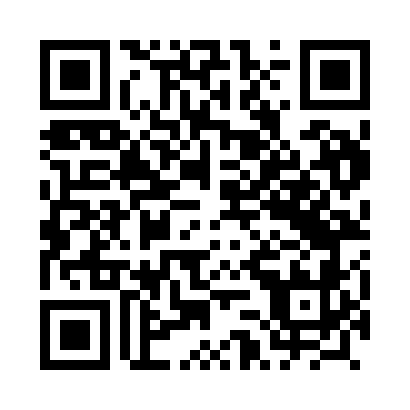 Prayer times for Nozdrzec, PolandWed 1 May 2024 - Fri 31 May 2024High Latitude Method: Angle Based RulePrayer Calculation Method: Muslim World LeagueAsar Calculation Method: HanafiPrayer times provided by https://www.salahtimes.comDateDayFajrSunriseDhuhrAsrMaghribIsha1Wed2:495:0812:285:347:509:592Thu2:465:0612:285:347:5110:013Fri2:435:0412:285:357:5310:044Sat2:405:0212:285:367:5410:075Sun2:375:0112:285:377:5610:096Mon2:344:5912:285:387:5710:127Tue2:304:5812:285:397:5910:158Wed2:274:5612:285:408:0010:189Thu2:244:5412:285:418:0210:2110Fri2:214:5312:285:428:0310:2311Sat2:184:5112:285:428:0510:2612Sun2:144:5012:285:438:0610:2913Mon2:124:4812:285:448:0710:3214Tue2:124:4712:285:458:0910:3515Wed2:114:4612:285:468:1010:3616Thu2:104:4412:285:478:1210:3717Fri2:104:4312:285:478:1310:3718Sat2:094:4212:285:488:1410:3819Sun2:094:4012:285:498:1610:3920Mon2:094:3912:285:508:1710:3921Tue2:084:3812:285:518:1810:4022Wed2:084:3712:285:518:2010:4023Thu2:074:3612:285:528:2110:4124Fri2:074:3512:285:538:2210:4225Sat2:074:3412:285:548:2310:4226Sun2:064:3312:285:548:2410:4327Mon2:064:3212:285:558:2610:4328Tue2:064:3112:295:568:2710:4429Wed2:054:3012:295:568:2810:4430Thu2:054:2912:295:578:2910:4531Fri2:054:2912:295:588:3010:45